Postępowanie o udzielanie zamówienia publicznego o wartości poniżej 130.000 zł.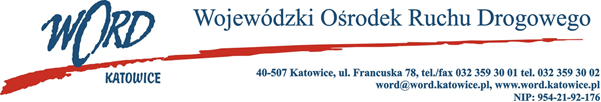 Katowice, dnia 16.12.2022 rZapytanie ofertoweSpecyfikacjaPodstawa prawna.Zamówienie jest prowadzone zgodnie z regulaminem Wojewódzkiego Ośrodka Ruchu Drogowego w  Katowicach w sprawie udzielania zamówień publicznych o wartości mniejszej niż 130.000,00 zł Opis przedmiotu zamówienia.Przedmiotem zamówienia jest świadczenie pomocy tłumacza języka migowego osobom będącym osobami uprawnionymi w rozumieniu przepisów ustawy z dnia 19 sierpnia 2011 r. o języku migowym i innych środkach komunikowania się (Dz.U. z 2017 r. poz. 1824), przystępującym do części praktycznej egzaminu państwowego na prawo jazdy (podstawa prawna art. 56 ust. 7 ustawy z dnia 5 stycznia 2011 r. o kierujących pojazdami Dz.U.  z 2021 r. poz. 1212.) we wszystkich oddziałach terenowych Wojewódzkiego Ośrodka Ruchu Drogowego w Katowicach.Kryterium oceny ofert:Łączna cena brutto C(X) - 100 punktów, ustala się, że oferta z najniższą ceną brutto (obejmującą sumę cen brutto 1h świadczenia pomocy tłumacza języka migowego oraz kosztów dojazdu do każdego oddziału terenowego) uzyska maksymalną ilość punktów w kryterium Łączna cena brutto C(X) tj 100 pozostałe zostaną przeliczone wg wzoru:gdzie: C(X) – ilość punktów przyznana ofercie „x” za kryterium łączna cena brutto,K - cena brutto najniższa wśród cen zawartych w ofertach – cena oferty najkorzystniejszej,Kx - cena brutto zawarta w ofercie badanej „x”.Oferta, która uzyska najwyższą liczbę punktów w w/w kryteriach oceny ofert uznana zostanie za najkorzystniejszą.W przypadku, gdy Wykonawca, który złożył najkorzystniejszą ofertę odstąpi od realizacji zamówienia to Zamawiający zwróci się z propozycją realizacji postanowień umownych do Wykonawcy, który w  postępowaniu uzyskał kolejną najwyższą liczbę punktów.Termin realizacji zamówienia: 2.01.2023 r. – 31.12.2023 r.Ofertę należy złożyć w terminie do dnia 23.12.2022 roku do godz. 10:00 w formie elektronicznej (skan oferty) na adres zamowienia@word.katowice.pl.Osobą upoważnioną do kontaktu ze strony Zamawiającego jest: Łukasz Żurawik, tel. 785008219.Zamawiający informuje, iż przedmiotowe zapytanie ofertowe nie podlega przepisom ustawy Prawo zamówień publicznych z uwagi na wartość przedmiotu zamówienia i tym samym postępowanie może pozostać bez wyłonienia wykonawcy lub zostać odwołane bez podania przyczyny.Dyrektor WORD KatowiceKrzysztof PrzybylskiZałącznik nr 1FORMULARZ OFERTOWYDane Wykonawcy: ..........................................................................................................................................................................................................................................................................................................................................................................Adres: .........................................................................................................................................................................Numer telefon   ………………………Adres e-mail: ................................................................................................W odpowiedzi na Zapytanie ofertowe którego, przedmiotem świadczenie pomocy tłumacza języka migowego osobom będącym osobami uprawnionymi w rozumieniu przepisów ustawy z dnia 19 sierpnia 2011 r. o języku migowym i innych środkach komunikowania się (Dz.U. z 2017 r. poz. 1824), przystępującym do części praktycznej egzaminu państwowego na prawo jazdy (podstawa prawna art. 56 ust. 7 ustawy z dnia 5 stycznia 2011 r. o kierujących pojazdami Dz.U.  z 2021 r. poz. 1212.) we wszystkich oddziałach terenowych Wojewódzkiego Ośrodka Ruchu Drogowego w Katowicach oferujemy wykonanie przedmiotu zamówienia za:cena brutto za 1h :………………………………………………………………………………………………...złsłownie: …………………………………………………………………………………………………..................Oświadczam, że zapoznałem się z opisem przedmiotu zamówienia i nie wnoszę do niego zastrzeżeń.Posiadam uprawnienia do wykonywania działalności lub czynności określonej przedmiotem niniejszego zamówienia.Posiadam wiedzę i doświadczenie.Dysponuję odpowiednim potencjałem technicznym do wykonania zamówienia.Znajduję się w sytuacji ekonomicznej i finansowej zapewniającej wykonanie zamówienia,Zobowiązuję się do wykonania zamówienia zgodnie z opisem zawartym w zapytaniu ofertowym i  niniejszą ofertą. Oświadczam, iż wszystkie dane zawarte w ofercie są zgodne z prawdą i aktualne w chwili składania oferty.Oświadczam (oświadczamy), że nie podlegamy wykluczeniu z postępowania o udzielenie zamówienia na podstawie art. 7 Ustawy z dnia 13 kwietnia 2022 r. (Dz.U. 2022 poz. 835) o  szczególnych rozwiązaniach w  zakresie przeciwdziałania wspieraniu agresji na Ukrainę oraz służących ochronie bezpieczeństwa narodowego.…......................................................................................podpis/y, pieczątki osoby/osób upoważnionych do reprezentowania WykonawcyZałącznik nr 2UMOWA NRzawarta dnia ………………... w Katowicach pomiędzy:Wojewódzki Ośrodek Ruchu Drogowego w Katowicach ul. Francuska 78, Katowice, posiadający numer identyfikacyjny NIP 9542192176, numer statystyczny REGON 273747894,reprezentowany przez:Krzysztofa Przybylskiego – Dyrektora,zwanym dalej „Zleceniodawcą”a………………………………………………………………………………………………………………………………………………………………………………………………………………………………………………………………………………………zwaną dalej „Zleceniobiorcą”Strony Umowy, zwane dalej „Stronami” postanawiają:§ 1Zleceniobiorca oświadcza, że jest tłumaczem języka migowego i posiada wszelkie związane z tym uprawnienia, wymagane przepisami prawa. W związku z treścią art. 56 ust. 7 i 8 ustawy o kierujących pojazdami (tj. z dnia 5 stycznia 2011 r.; Dz.U.  z  2021  r. poz. 1212) Zleceniodawca zleca, a Zleceniobiorca zobowiązuje się do wykonywania, na zasadach wynikających z Umowy, czynności związanych z pomocą tłumacza języka migowego osobom będącym osobami uprawnionymi w rozumieniu przepisów ustawy z dnia 19 sierpnia 2011 r. o języku migowym i innych środkach komunikowania się (Dz.U. z 2017 r. poz. 1824), przystępującym do części praktycznej egzaminu państwowego na prawo jazdyZleceniobiorca nie może bez zgody Zleceniodawcy powierzyć innemu podmiotowi wykonywania czynności wynikających z Umowy. § 2Strony zgodnie ustalają, że Zleceniobiorca wykonywać będzie czynności, o których mowa w § 1 Umowy, w  oddziałach terenowych Wojewódzkiego Ośrodkiem Ruchu Drogowego w Katowicach tj. OT Bytom Ul.  Strzelców Bytomskich 98, 41-902 Bytom, OT Dąbrowa Górnicza Ul. Tysiąclecia 56, 41-303 Dąbrowa Górnicza, OT Jastrzębie Zdrój Ul. Armii Krajowej 31, 44-330 Jastrzębie Zdrój, OT Katowice Ul. Francuska 78, 40-507 Katowice, OT Rybnik Ul. Ekonomiczna 21, 44-207 Rybnik, OT Tychy Aleja Jana Pawła II 3, 43-100 Tychy.Każdorazową potrzebę wykonania czynności, o których mowa w § 1 Umowy, Zleceniodawca zgłaszał będzie Zleceniobiorcy z wyprzedzeniem 7 – dniowym, w formie pisemnej lub za pomocą poczty elektronicznej, na  adres e-mail: ………………………………….§ 3Za wykonywanie czynności, o których mowa w § 1 Umowy Zleceniobiorca otrzymywać będzie od  Zleceniodawcy wynagrodzenie w wysokości …………….. zł (słownie: …………………….. 1  godzinę tłumaczenia).Potwierdzeniem czasu wykonywania czynności objętych Umową będzie „ewidencja godzin wykonywania umowy”, uzupełniania przez Zleceniobiorcę na bieżąco z dokładnością 15 - minutową i przekazywana Zleceniodawcy w formie papierowej, w okresach miesięcznych. Wzór „ewidencji godzin wykonywania umowy” stanowi załącznik nr 1 do Umowy.Niezależnie od wynagrodzenia o którym mowa w ust. 1 Zleceniobiorcy przysługiwać będzie zwrot kosztów dojazdu do oddziałów terenowych Wojewódzkiego Ośrodka Ruchu Drogowego w Katowicach, według stawek określonych w ofercie Wykonawcy. Wynagrodzenie o którym mowa w ust. 1 oraz zwrot kosztów o którym mowa w ust. 3 płatne będą w okresach miesięcznych („z dołu”) – w terminie 7 dni od dnia przedłożenia przez Zleceniobiorcę faktury VAT wraz z  prawidłowo wypełnioną „ewidencją godzin wykonywania umowy”.§ 4Umowa zostaje zawarta na czas określony od dnia 2.01.2023 r. do 31.12.2023 r. lub do wyczerpania kwoty ………………….. zł brutto, (słownie: ……………..złotych 00/100). Na kwotę …………… zł składa się ilość przewidywanych godzin tłumaczenia  tj. 50 godzin tłumaczenia w zakresie Polskiego Języka Migowego x …… zł za 1 godz. powiększone o koszty dojazdu do oddziału terenowego WORD, w którym odbywa się egzamin wg stawek:OT Bytom Ul. Strzelców Bytomskich 98, 41-902 Bytom ……………………….. (słownie………………),OT Dąbrowa Górnicza Ul. Tysiąclecia 56, 41-303 Dąbrowa Górnicza ……………………….. (słownie………), OT Jastrzębie Zdrój Ul. Armii Krajowej 31, 44-330 Jastrzębie Zdrój ………………….. (słownie………………),OT Katowice Ul. Francuska 78, 40-507 Katowice ……………………….. (słownie………………), OT Rybnik Ul. Ekonomiczna 21, 44-207 Rybnik ……………………….. (słownie………………),OT Tychy Aleja Jana Pawła II 3, 43-100 Tychy ……………………….. (słownie………………),W razie nienależytego wykonywania umowy przez Wykonawcę, Zamawiający wezwie Wykonawcę do zmiany sposobu jej wykonywania w terminie określonym w wezwaniu nie krótszym niż 7 dni od dnia odbioru wezwania przez Wykonawcę. Przez nienależyte wykonywanie umowy, należy rozumieć zawinione niewywiązywanie się przez Wykonawcę z obowiązków umownych lub ich niewykonywanie. W razie bezskutecznego upływu terminu określonego w powyższym wezwaniu, Zamawiający może odstąpić do umowy ze skutkiem na przyszłość.Zleceniobiorca ma prawo rozwiązać Umowę w trybie natychmiastowym, gdy Zleceniodawca zalegać będzie z  płatnością wynagrodzenia na rzecz Zleceniobiorcy, pomimo wezwania go do zapłaty, z określeniem w tym zakresie dodatkowego terminu. § 5Strony dopuszczają zmiany postanowień niniejszej umowy na podstawie co najmniej jednej z okoliczności wskazanej w art. 455 Ustawy - Prawo Zamówień Publicznych, bądź w niniejszej umowie.Zamawiający przewiduje możliwość zmiany postanowień niniejszej umowy w przypadku:zmiany ceny zgodnie z postanowieniami ust.4 i 5 niniejszego paragrafu,zmiany postanowień umowy, związanych z zaistnieniem okoliczności, których nie można było przewidzieć w dniu zawarcia umowy,zmiany przepisów prawnych istotnych dla realizacji postanowień umowy.Zamawiający dopuszcza zmianę cen usług w przypadku:zmiany stawki VAT dla usług świadczonych na podstawie umowy przez Wykonawcę na rzecz Zamawiającego - zmiana ceny następuje z dniem powstania obowiązku podatkowego, przy czym zmianie ulegnie tylko cena brutto, a cena netto pozostanie bez zmian;zmniejszenie ceny w każdym przypadku – w powyższych przypadkach Wykonawca zobowiązany jest poinformować Zamawiającego o zmianach i terminach ich wejścia w życie.Zmiana ceny jest możliwa w przypadku, gdy nastąpi zmiana:stawki podatku od towarów i usług (innej niż wskazana w ust. 3 lit. a, powyżej) oraz podatku akcyzowego,wysokości minimalnego wynagrodzenia za pracę albo wysokości minimalnej stawki godzinowej, ustalonych na podstawie ustawy z dnia 10 października 2002 r. o minimalnym wynagrodzeniu za pracę,zasad podlegania ubezpieczeniom społecznym lub ubezpieczeniu zdrowotnemu lub wysokości stawki składki na ubezpieczenia społeczne lub zdrowotne,zasad gromadzenia i wysokości wpłat do pracowniczych planów kapitałowych, o których mowa w  ustawie z dnia 4 października 2018 r. o pracowniczych planach kapitałowych;jeżeli zmiany te będą miały wpływ na koszty wykonania zamówienia przez Wykonawcę.W przypadkach, o których mowa w ust.4 niniejszego paragrafu zmiana wynagrodzenia będzie następowała wg  poniższych zasad:Wykonawca zobowiązany jest do udowodnienia Zamawiającemu podstaw do zastosowania klauzul waloryzacyjnych wskazanych w ust. 4 niniejszego paragrafu oraz do przedłożenia Zamawiającemu wraz z wnioskiem o dokonanie waloryzacji wynagrodzenia dokumentów potwierdzających bezpośredni wpływ zmian przepisówwartość waloryzacji w skali miesiąca stanowić będzie iloczyn liczby pracowników/zleceniobiorców zatrudnionych przez Wykonawcę i świadczących pracę w zakresie realizacji przedmiotu niniejszej umowy na rzecz Zamawiającego oraz wartości wzrostu minimalnego wynagrodzenia za pracę;zmiana wynagrodzenia nastąpi:od dnia wejścia w życie przepisów prawnych wskazanych w ust. 2 niniejszego paragrafu, jeżeli wniosek wpłynie do Zamawiającego w terminie do 30 dni, licząc od dnia wejścia w życie ww. przepisów,od daty złożenia przez Wykonawcę wniosku jeżeli wniosek zostanie złożony do Zamawiającego po upływie 30 dni, licząc od dnia wejścia w życie ww. przepisów;Zmiany, o których mowa ust. 3 lit. b) niniejszego paragrafu nie stanowią zmiany treści umowy i nie wymagają formy aneksu.§ 6W sprawach nieuregulowanych przepisami niniejszej umowy mają zastosowanie przepisy kodeksu cywilnego.Wszelkie zmiany niniejszej umowy wymagają formy pisemnego aneksu pod rygorem nieważności.Sądem właściwym do rozstrzygania sporów powstałych na tle wykonywania niniejszej umowy, jest właściwy rzeczowo sąd ze względu na siedzibę Zamawiającego. Umowę sporządzono w dwóch  egzemplarzach, po jednym dla każdej ze stron.ZleceniodawcaZleceniobiorcaZałącznik nr 1 do umowyEwidencja godzin wykonywania umowy zawartej w dniu………………………………………………… r.Miesiąc: ……………………………… 20……… r.Nazwisko i imię Zleceniobiorcy: …………………………………………………………………………………Lp.Oddział terenowyAdres.1OT BytomUl. Strzelców Bytomskich 98, 41-902 Bytom2OT Dąbrowa GórniczaUl. Tysiąclecia 56, 41-303 Dąbrowa Górnicza3OT Jastrzębie ZdrójUl. Armii Krajowej 31, 44-330 Jastrzębie Zdrój4OT KatowiceUl. Francuska 78, 40-507 Katowice5OT RybnikUl. Ekonomiczna 21, 44-207 Rybnik6OT TychyAleja Jana Pawła II 3, 43-100 TychyLp.Oddział terenowyAdres.Koszt dojazdu brutto1OT BytomUl. Strzelców Bytomskich 98, 41-902 Bytom2OT Dąbrowa GórniczaUl. Tysiąclecia 56, 41-303 Dąbrowa Górnicza3OT Jastrzębie ZdrójUl. Armii Krajowej 31, 44-330 Jastrzębie Zdrój4OT KatowiceUl. Francuska 78, 40-507 Katowice5OT RybnikUl. Ekonomiczna 21, 44-207 Rybnik6OT TychyAleja Jana Pawła II 3, 43-100 TychyDzień miesiącaLiczba godzin wykonywania Umowy Podpis ZleceniobiorcyOddział terenowyPodpis Zleceniodawcy lub osoby przezNiego upoważnionej12345678910111213141516171819202122232425262728293031Suma godzin